Kl.V-VI muzykaTemat: Polskie tradycje bożonarodzeniowe. 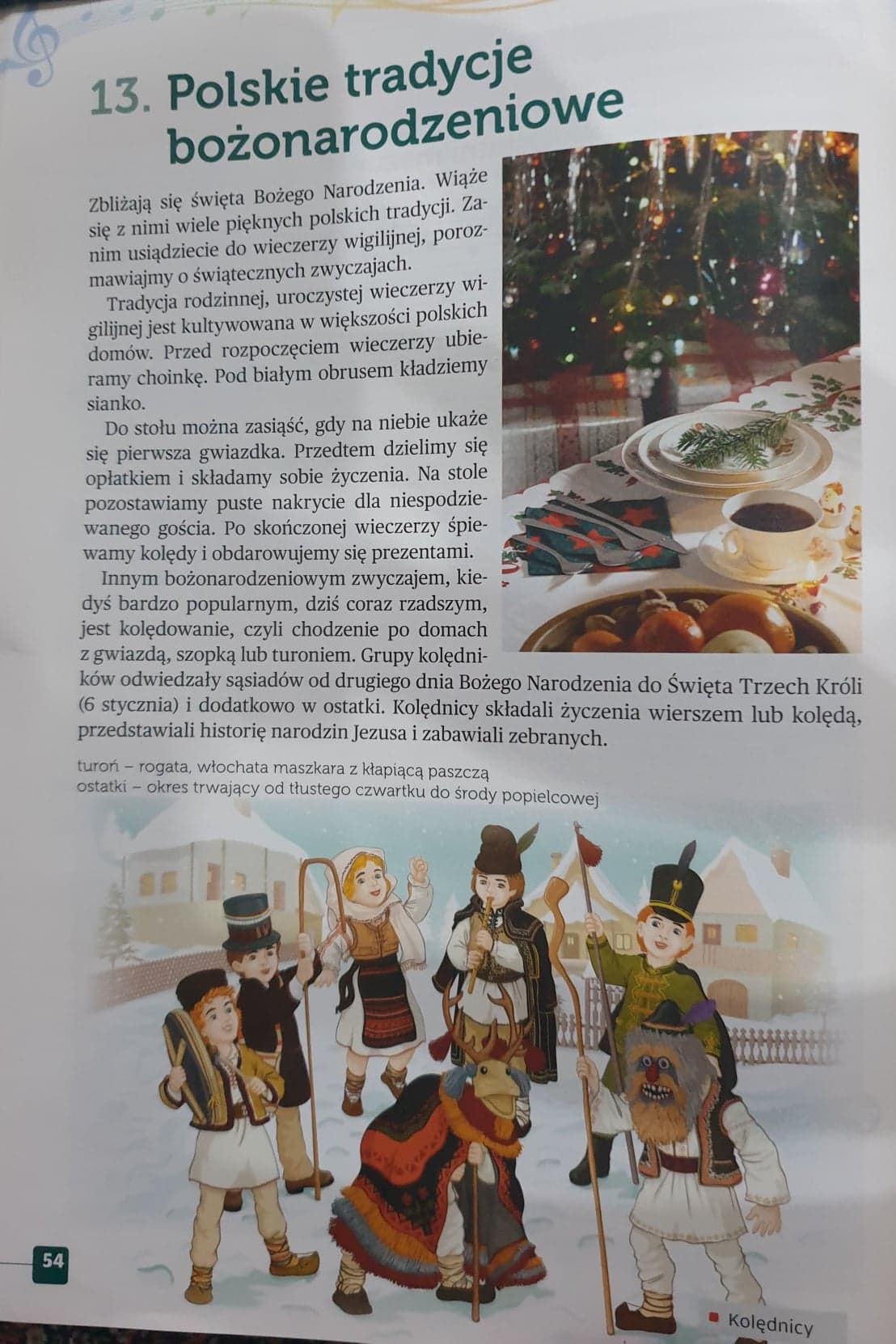 Naucz się słów Kolędy domowej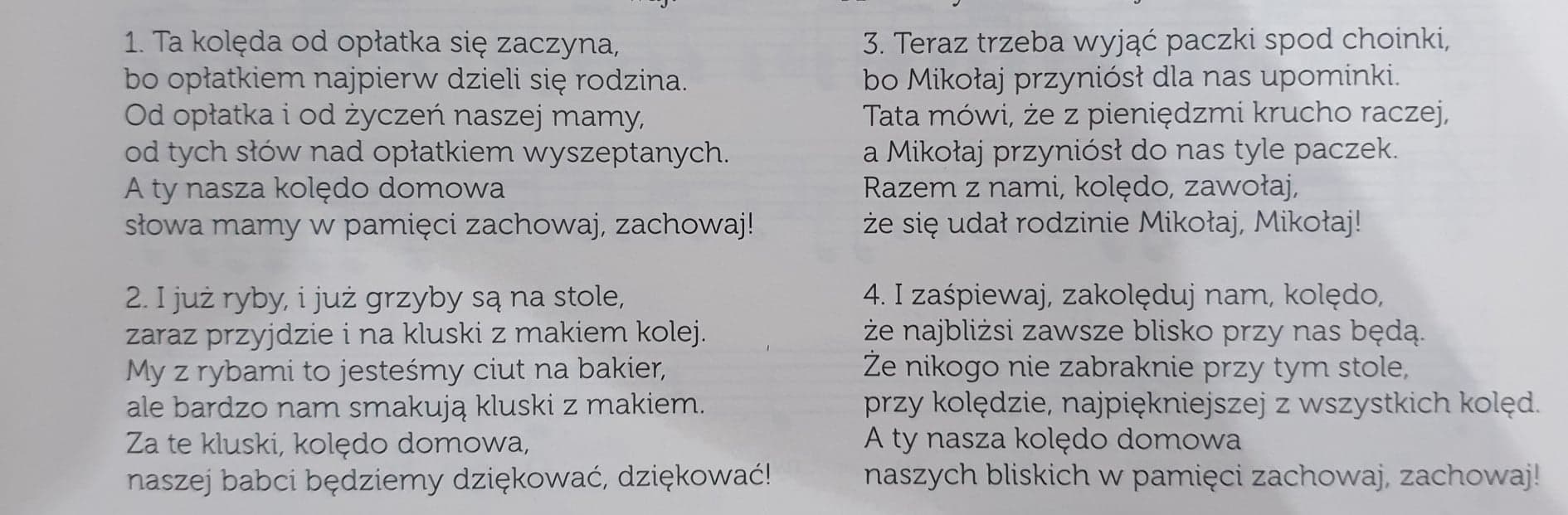 